
ՀԱՅԱՍՏԱՆԻ ՀԱՆՐԱՊԵՏՈՒԹՅԱՆ
ՍՅՈՒՆԻՔԻ ՄԱՐԶԻ ԿԱՊԱՆ ՀԱՄԱՅՆՔ
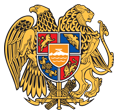 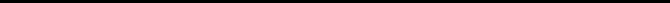 ԱՐՁԱՆԱԳՐՈՒԹՅՈՒՆ N ——ՀԱՅԱՍՏԱՆԻ ՀԱՆՐԱՊԵՏՈՒԹՅԱՆ ՍՅՈՒՆԻՔԻ ՄԱՐԶԻ ԿԱՊԱՆ ՀԱՄԱՅՆՔԻ ԱՎԱԳԱՆՈՒ ԵՐԿՐՈՐԴ ՆՍՏԱՇՐՋԱՆԻ 2022 ԹՎԱԿԱՆԻ ՀՈՒՆԻՍԻ 29-Ի ՀԻՆԳԵՐՈՐԴ ՆԻՍՏԻՆԻՍՏՆ ԱՐՁԱՆԱԳՐՈՒՄ Է աշխատակազմի քարտուղար Նելլի Շահնազարյանը։ՆԻՍՏԸ ՎԱՐՈՒՄ Է Կապան համայնքի ղեկավար Գևորգ Փարսյանը։ՆԻՍՏԻՆ ՄԱՍՆԱԿՑՈՒՄ ԵՆ Կապան համայնքի ավագանու 23 /քսաներեք/ անդամներ՝ Գևորգ Փարսյանը, Անուշ Մեժլումյանը, Գոռ Թադևոսյանը, Զորայր Գալստյանը, Վահան Ղազարյանը, Յուրիկ Հարությունյանը, Անժելա Ալեքսանյանը, Արշակ Հարությունյանը, Ալեն Մարտիրոսյանը, Հասմիկ Մարտիրոսյանը, Տիգրան Իվանյանը, Արտյոմ Հարությունյանը, Սոնա Մարտիրոսյանը, Ալեքսանդր Գրիգորյանը, Արտակ Խաչատրյանը, Արմեն Հովհաննիսյանը, Հերմինե Միքայելյանը, Մարինե Հարությունյանը, Գևորգ Դինունցը, Նարեկ Դավթյանը, Էդիկ Հովսեփյանը, Ժաննա Վարդանյանը, Տիգրան Աթայանը, որոնց գրանցման արդյունքների վերաբերյալ հայտարարությամբ հանդես եկավ աշխատակազմի քարտուղար Նելլի Շահնազարյանը։ Նիստը վարողն առաջարկեց նախքան օրակարգի որոշման նախագծին անցնելն օրակարգում ավելացնել երկու նախագիծ՝ Հողամասի նպատակային նշանակության փոփոխության նպատակով Հայաստանի Հանրապետության Սյունիքի մարզի Կապան համայնքի Սյունիք բնակավայրի համակցված փաստաթղթում փոփոխություն կատարելու և հողամասի նպատակային նշանակությունը փոխելու մասին և Հայաստանի Հանրապետության Սյունիքի մարզի Կապան համայնքի ավագանու 2021 թվականի դեկտեմբերի 29-ի N 142-Ն որոշման մեջ լրացում կատարելու մասին։ Ավագանին միաձայն համաձայնություն տվեց նշված երկու նախագծերը օրակարգում ընդգրկելու առաջարկությանը։ ԼսեցինՀԱՅԱՍՏԱՆԻ ՀԱՆՐԱՊԵՏՈՒԹՅԱՆ ՍՅՈՒՆԻՔԻ ՄԱՐԶԻ ԿԱՊԱՆ ՀԱՄԱՅՆՔԻ ԱՎԱԳԱՆՈՒ ԵՐԿՐՈՐԴ ՆՍՏԱՇՐՋԱՆԻ 2022 ԹՎԱԿԱՆԻ ՀՈՒՆԻՍԻ 29-Ի  ՀԻՆԳԵՐՈՐԴ ՆԻՍՏԻ ՕՐԱԿԱՐԳԸ ՀԱՍՏԱՏԵԼՈՒ  ՄԱՍԻՆ                                                                                              /Զեկ. ԳԵՎՈՐԳ ՓԱՐՍՅԱՆ/1․ Հայաստանի Հանրապետության Սյունիքի մարզի Կապան համայնքի շրջակա միջավայրի և բնակչության առողջության պահպանման 2023 թվականի ծրագիրը հաստատելու մասին2․ Հայաստանի Հանրապետության Սյունիքի մարզի Կապան համայնքի սեփականություն համարվող գույքի գույքագրման փաստաթղթերում կատարված փոփոխությունները հաստատելու մասին3․ Հայաստանի Հանրապետության Սյունիքի մարզի Կապան համայնքի  ավագանու  2021 թվականի դեկտեմբերի 29-ի թիվ 146-Ա որոշման մեջ լրացումներ կատարելու մասին4․ Հայաստանի Հանրապետության Սյունիքի մարզի Կապան համայնքի վարչական սահմաններում (Ճակատեն գյուղում) գտնվող, Վարդգես Բալասանյանի սեփականությունը հանդիսացող գյուղատնտեսական նշանակության հողամասը Կապան համայնքի սեփականությունը հանդիսացող գյուղատնտեսական նշանակության հողամասի հետ փոխանակելու մասին5․ Հայաստանի Հանրապետության  Սյունիքի մարզի Կապան համայնքի Շիկահող  և Առաջաձոր գյուղերում գտնվող, պետական սեփականություն հանդիսացող,  հողամասերը  անհատույց սեփականության  իրավունքով /նվիրատվություն/ Հայաստանի Հանրապետությանը օտարելու  մասին6․ Երվանդ Ղազանչյանի և Գալյա Նովենցի հիշատակը հավերժացնելու նպատակով հուշատախտակ տեղադրելու մասին7․ Հայաստանի Հանրապետության Սյունիքի մարզի Կապան  համայնքի Կապան քաղաքի Ռ. Մինասյան փողոցի թիվ 17/30  հասցեում  գտնվող, համայնքային  սեփականություն  հանդիսացող հողամասն  աճուրդային կարգով  օտարելու  մասին8․ Հայաստանի Հանրապետության Սյունիքի մարզի Կապան  համայնքի Կապան քաղաքի Ա. Մանուկյան փողոցի 1-ին նրբանցքի թիվ 1/33  հասցեում  գտնվող, համայնքային  սեփականություն  հանդիսացող հողամասն  աճուրդային կարգով  օտարելու  մասին9․ Հայաստանի Հանրապետության Սյունիքի մարզի Կապան  համայնքի Կապան քաղաքի Համլետավան թաղամասի թիվ 242  հասցեում  գտնվող, համայնքային  սեփականություն  հանդիսացող հողամասն  աճուրդային կարգով  օտարելու  մասին10․ Հայաստանի Հանրապետության Սյունիքի մարզի Կապան համայնքի Օխտար գյուղի Հովվի թաղամաս թիվ  11 հասցեում գտնվող, համայնքային սեփականություն հանդիսացող հողամասն   աճուրդային կարգով  օտարելու  մասին11․Հայաստանի Հանրապետության Սյունիքի մարզի Կապան համայնքի Կապան քաղաքի Աշոտավան թաղամասի թիվ 22/3   հասցեում գտնվող, համայնքային սեփականություն հանդիսացող հողամասն ուղղակի վաճառքի միջոցով Արայիկ Ցոլակի Հայրապետյանին  օտարելու մասին12․ Հայաստանի Հանրապետության Սյունիքի մարզի Կապան համայնքի Կապան քաղաքի Աշոտավան թաղամասի թիվ 22/4 հասցեում գտնվող, համայնքային սեփականություն հանդիսացող հողամասն ուղղակի վաճառքի միջոցով Ասլան Ցոլակի Հայրապետյանին  օտարելու մասին13․ Հայաստանի Հանրապետության Սյունիքի մարզի Կապան համայնքի Օխտար գյուղի Վերին թաղամաս թիվ 7/1 հասցեում գտնվող, համայնքային սեփականություն հանդիսացող հողամասն ուղղակի վաճառքի միջոցով Անահիտ Գրիշայի Արզումանյանին  օտարելու մասին14․ Հայաստանի Հանրապետության Սյունիքի մարզի Կապան  համայնքի Կապան քաղաքի Գր. Արզումանյան փողոցի 3-րդ նրբանցքի թիվ 22/3 հասցեում գտնվող, համայնքային  սեփականություն  հանդիսացող  հողամասը կառուցապատման իրավունքով օգտագործման տրամադրելու  մասին15․ Հայաստանի Հանրապետության Սյունիքի մարզի  Կապան համայնքի Կապան քաղաքի Վաչագան թաղամասում գտնվող, համայնքային սեփականություն հանդիսացող գյուղատնտեսական նշանակության հողամասը մրցութային կարգով վարձակալության իրավունքով օգտագործման տրամադրելու  մասին  16․ Հողամասի նպատակային նշանակության փոփոխության նպատակով Հայաստանի Հանրապետության Սյունիքի մարզի Կապան համայնքի Գեղանուշ բնակավայրի համակցված փաստաթղթում փոփոխություն կատարելու և հողամասի նպատակային նշանակությունը փոխելու մասին17․ Հայաստանի Հանրապետության Սյունիքի մարզի Կապան համայնքի ավագանու 2021 թվականի դեկտեմբերի 29-ի N 142-Ն որոշման մեջ լրացում կատարելու մասին18․ Հայաստանի Հանրապետության Սյունիքի մարզի Կապան համայնքի ավագանու երրորդ նստաշրջանի առաջին նիստի օրը որոշելու մասին19․ Հողամասի նպատակային նշանակության փոփոխության նպատակով Հայաստանի Հանրապետության Սյունիքի մարզի Կապան համայնքի Սյունիք բնակավայրի համակցված փաստաթղթում փոփոխություն կատարելու և հողամասի նպատակային նշանակությունը փոխելու մասին20․ Հայաստանի Հանրապետության Սյունիքի մարզի Կապան համայնքի ավագանու 2021 թվականի դեկտեմբերի 29-ի N 142-Ն որոշման մեջ լրացում կատարելու մասինՔՎԵԱՐԿՈՒԹՅՈՒՆկողմ – 23դեմ – 0ձեռնպահ – 0ՈՐՈՇԵՑԻՆ․Հաստատել ՀԱՅԱՍՏԱՆԻ ՀԱՆՐԱՊԵՏՈՒԹՅԱՆ ՍՅՈՒՆԻՔԻ ՄԱՐԶԻ ԿԱՊԱՆ ՀԱՄԱՅՆՔԻ ԱՎԱԳԱՆՈՒ ԵՐԿՐՈՐԴ ՆՍՏԱՇՐՋԱՆԻ 2022 ԹՎԱԿԱՆԻ ՀՈՒՆԻՍԻ 29-Ի ՀԻՆԳԵՐՈՐԴ ՆԻՍՏԻ ՕՐԱԿԱՐԳԸ՝ համաձայն որոշման նախագծի։Որոշումն ընդունվեց։ Լսեցին
ՀԱՅԱՍՏԱՆԻ ՀԱՆՐԱՊԵՏՈՒԹՅԱՆ ՍՅՈՒՆԻՔԻ ՄԱՐԶԻ ԿԱՊԱՆ ՀԱՄԱՅՆՔԻ ՇՐՋԱԿԱ ՄԻՋԱՎԱՅՐԻ ԵՎ ԲՆԱԿՉՈՒԹՅԱՆ ԱՌՈՂՋՈՒԹՅԱՆ ՊԱՀՊԱՆՄԱՆ 2023 ԹՎԱԿԱՆԻ ԾՐԱԳԻՐԸ ՀԱՍՏԱՏԵԼՈՒ ՄԱՍԻՆ /Զեկ. ՀԱՍՄԻԿ ՂՈՆՅԱՆ/1. Հաստատել Հայաստանի Հանրապետության Սյունիքի մարզի Կապան համայնքի շրջակա միջավայրի և բնակչության առողջության պահպանման 2023 թվականի ծրագիրը՝ ընդհանուր 139579,08 հազար դրամ արժողությամբ, այդ թվում՝ բնապահպանական միջոցառումների մասով – 134579,08 հազար դրամ և առողջապահական միջոցառումների մասով – 5000,0 հազար դրամ, համաձայն հավելվածի:2. Առաջարկել համայնքի ղեկավարին օրենսդրությամբ սահմանված կարգով և ժամկետներում հաստատված ծրագիրը ներկայացնել Հայաստանի Հանրապետության Սյունիքի մարզպետարան՝ Հայաստանի Հանրապետության շրջակա միջավայրի նախարարություն ներկայացնելու և պետական ֆինանսների կառավարման բնագավառում Հայաստանի Հանրապետության կառավարության լիազոր պետական մարմնի միջոցով 2023 թվականի պետական բյուջեի նախագծում ընդգրկելու համար: ՔՎԵԱՐԿՈՒԹՅՈՒՆկողմ – 23դեմ – 0ձեռնպահ – 0ՈՐՈՇԵՑԻՆ․Հաստատել ՀԱՅԱՍՏԱՆԻ ՀԱՆՐԱՊԵՏՈՒԹՅԱՆ ՍՅՈՒՆԻՔԻ ՄԱՐԶԻ ԿԱՊԱՆ ՀԱՄԱՅՆՔԻ ՇՐՋԱԿԱ ՄԻՋԱՎԱՅՐԻ ԵՎ ԲՆԱԿՉՈՒԹՅԱՆ ԱՌՈՂՋՈՒԹՅԱՆ ՊԱՀՊԱՆՄԱՆ 2023 ԹՎԱԿԱՆԻ ԾՐԱԳԻՐԸ ՀԱՍՏԱՏԵԼՈՒ ՄԱՍԻՆ ՈՐՈՇՈՒՄԸ՝ համաձայն որոշման նախագծի։Որոշումն ընդունվեց։ Լսեցին
ՀԱՅԱՍՏԱՆԻ ՀԱՆՐԱՊԵՏՈՒԹՅԱՆ ՍՅՈՒՆԻՔԻ ՄԱՐԶԻ ԿԱՊԱՆ ՀԱՄԱՅՆՔԻ ՍԵՓԱԿԱՆՈՒԹՅՈՒՆ ՀԱՄԱՐՎՈՂ ԳՈՒՅՔԻ ԳՈՒՅՔԱԳՐՄԱՆ ՓԱՍՏԱԹՂԹԵՐՈՒՄ ԿԱՏԱՐՎԱԾ ՓՈՓՈԽՈՒԹՅՈՒՆՆԵՐԸ ՀԱՍՏԱՏԵԼՈՒ ՄԱՍԻՆ /Զեկ. ԳՈՌ ԹԱԴԵՎՈՍՅԱՆ/Հաստատել՝ Կապան համայնքի ղեկավարի կողմից Հայաստանի Հանրապետության Կապան համայնքի ավագանու 2021 թվականի դեկտեմբերի 29-ի «Համայնքի սեփականություն համարվող գույքի 2021 թվականի գույքագրման փաստաթղթերը հաստատելու մասին» N 150-Ա որոշման թիվ 1 հավելվածում (համայնքապետարանի հիմնական միջոցներում) կատարված լրացումները` համաձայն հավելվածի։ ՔՎԵԱՐԿՈՒԹՅՈՒՆկողմ – 23դեմ – 0ձեռնպահ – 0ՈՐՈՇԵՑԻՆ․Հաստատել ՀԱՅԱՍՏԱՆԻ ՀԱՆՐԱՊԵՏՈՒԹՅԱՆ ՍՅՈՒՆԻՔԻ ՄԱՐԶԻ ԿԱՊԱՆ ՀԱՄԱՅՆՔԻ ՍԵՓԱԿԱՆՈՒԹՅՈՒՆ ՀԱՄԱՐՎՈՂ ԳՈՒՅՔԻ ԳՈՒՅՔԱԳՐՄԱՆ ՓԱՍՏԱԹՂԹԵՐՈՒՄ ԿԱՏԱՐՎԱԾ ՓՈՓՈԽՈՒԹՅՈՒՆՆԵՐԸ ՀԱՍՏԱՏԵԼՈՒ ՄԱՍԻՆ ՈՐՈՇՈՒՄԸ՝ համաձայն որոշման նախագծի։Որոշումն ընդունվեց։ Լսեցին
ՀԱՅԱՍՏԱՆԻ ՀԱՆՐԱՊԵՏՈՒԹՅԱՆ ՍՅՈՒՆԻՔԻ ՄԱՐԶԻ ԿԱՊԱՆ ՀԱՄԱՅՆՔԻ ԱՎԱԳԱՆՈՒ 2021 ԹՎԱԿԱՆԻ ԴԵԿՏԵՄԲԵՐԻ 29-Ի ԹԻՎ 146-Ա ՈՐՈՇՄԱՆ ՄԵՋ ԼՐԱՑՈՒՄՆԵՐ ԿԱՏԱՐԵԼՈՒ ՄԱՍԻՆ /Զեկ. ԿԱՐԵՆ ԳՐԻԳՈՐՅԱՆ/1. Հայաստանի Հանրապետության Սյունիքի մարզի Կապան համայնքի ավագանու 2021 թվականի դեկտեմբերի 29 «Հայաստանի Հանրապետության Սյունիքի մարզի Կապան համայնքի սեփականություն համարվող հողերի կառավարման 2022 թվականի ծրագիրը հաստատելու մասին» թիվ 146-Ա որոշման մեջ կատարել լրացումներ և որոշման հավելվածը լրացնել 28-ից 34-րդ կետերով` համաձայն հավելվածի: ՔՎԵԱՐԿՈՒԹՅՈՒՆկողմ – 23դեմ – 0ձեռնպահ – 0ՈՐՈՇԵՑԻՆ․Հաստատել ՀԱՅԱՍՏԱՆԻ ՀԱՆՐԱՊԵՏՈՒԹՅԱՆ ՍՅՈՒՆԻՔԻ ՄԱՐԶԻ ԿԱՊԱՆ ՀԱՄԱՅՆՔԻ ԱՎԱԳԱՆՈՒ 2021 ԹՎԱԿԱՆԻ ԴԵԿՏԵՄԲԵՐԻ 29-Ի ԹԻՎ 146-Ա ՈՐՈՇՄԱՆ ՄԵՋ ԼՐԱՑՈՒՄՆԵՐ ԿԱՏԱՐԵԼՈՒ ՄԱՍԻՆ ՈՐՈՇՈՒՄԸ՝ համաձայն որոշման նախագծի։Որոշումն ընդունվեց։ Լսեցին
ՀԱՅԱՍՏԱՆԻ ՀԱՆՐԱՊԵՏՈՒԹՅԱՆ ՍՅՈՒՆԻՔԻ ՄԱՐԶԻ ԿԱՊԱՆ ՀԱՄԱՅՆՔԻ ՎԱՐՉԱԿԱՆ ՍԱՀՄԱՆՆԵՐՈՒՄ (ՃԱԿԱՏԵՆ ԳՅՈԻՂՈՒՄ) ԳՏՆՎՈՂ, ՎԱՐԴԳԵՍ ԲԱԼԱՍԱՆՅԱՆԻ ՍԵՓԱԿԱՆՈՒԹՅՈՒՆԸ ՀԱՆԴԻՍԱՑՈՂ ԳՅՈՒՂԱՏՆՏԵՍԱԿԱՆ ՆՇԱՆԱԿՈՒԹՅԱՆ ՀՈՂԱՄԱՍԸ ԿԱՊԱՆ ՀԱՄԱՅՆՔԻ ՍԵՓԱԿԱՆՈՒԹՅՈՒՆԸ ՀԱՆԴԻՍԱՑՈՂ ԳՅՈՒՂԱՏՆՏԵՍԱԿԱՆ ՆՇԱՆԱԿՈՒԹՅԱՆ ՀՈՂԱՄԱՍԻ ՀԵՏ ՓՈԽԱՆԱԿԵԼՈՒ ՄԱՍԻՆ /Զեկ. ԿԱՐԵՆ ԳՐԻԳՈՐՅԱՆ/1. Հայաստանի Հանրապետության Սյունիքի մարզի Կապան համայնքի Ճակատեն գյուղում գտնվող, սեփականության իրավունքով Վարդգես Բալասանյանին պատկանող 1 հա գյուղատնտեսական նշանակության վարելահողը (կադաստրային ծածկագիր՝ 09-061-0133-0017) փոխանակել Կապան համայնքի սեփականությունը հանդիսացող, Ճակատեն գյուղում գտնվող 0.3845 հա գյուղատնտեսական նշանակության վարելահողի (կադաստրային ծածկագիր՝ 09-061-0671-0009) հետ:2. Համայնքի ղեկավարին՝ 10-օրյա ժամկետում Վարդգես Բալասանյանի հետ կնքել հողամասի փոխանակության պայմանագիր՝ ապահովելով պայմանագրից ծագող գույքային իրավունքների պետական գրանցումը:ՔՎԵԱՐԿՈՒԹՅՈՒՆկողմ – 23դեմ – 0ձեռնպահ – 0ՈՐՈՇԵՑԻՆ․Հաստատել ՀԱՅԱՍՏԱՆԻ ՀԱՆՐԱՊԵՏՈՒԹՅԱՆ ՍՅՈՒՆԻՔԻ ՄԱՐԶԻ ԿԱՊԱՆ ՀԱՄԱՅՆՔԻ ՎԱՐՉԱԿԱՆ ՍԱՀՄԱՆՆԵՐՈՒՄ (ՃԱԿԱՏԵՆ ԳՅՈԻՂՈՒՄ) ԳՏՆՎՈՂ, ՎԱՐԴԳԵՍ ԲԱԼԱՍԱՆՅԱՆԻ ՍԵՓԱԿԱՆՈՒԹՅՈՒՆԸ ՀԱՆԴԻՍԱՑՈՂ ԳՅՈՒՂԱՏՆՏԵՍԱԿԱՆ ՆՇԱՆԱԿՈՒԹՅԱՆ ՀՈՂԱՄԱՍԸ ԿԱՊԱՆ ՀԱՄԱՅՆՔԻ ՍԵՓԱԿԱՆՈՒԹՅՈՒՆԸ ՀԱՆԴԻՍԱՑՈՂ ԳՅՈՒՂԱՏՆՏԵՍԱԿԱՆ ՆՇԱՆԱԿՈՒԹՅԱՆ ՀՈՂԱՄԱՍԻ ՀԵՏ ՓՈԽԱՆԱԿԵԼՈՒ ՄԱՍԻՆ ՈՐՈՇՈՒՄԸ՝ համաձայն որոշման նախագծի։Որոշումն ընդունվեց։  Լսեցին
ՀԱՅԱՍՏԱՆԻ ՀԱՆՐԱՊԵՏՈՒԹՅԱՆ ՍՅՈՒՆԻՔԻ ՄԱՐԶԻ ԿԱՊԱՆ ՀԱՄԱՅՆՔԻ ՇԻԿԱՀՈՂ ԵՎ ԱՌԱՋԱՁՈՐ ԳՅՈՒՂԵՐՈՒՄ ԳՏՆՎՈՂ, ՀԱՄԱՅՆՔԱՅԻՆ ՍԵՓԱԿԱՆՈՒԹՅՈՒՆ ՀԱՆԴԻՍԱՑՈՂ ՀՈՂԱՄԱՍԵՐԸ ԱՆՀԱՏՈՒՅՑ ՍԵՓԱԿԱՆՈՒԹՅԱՆ ԻՐԱՎՈՒՆՔՈՎ /ՆՎԻՐԱՏՎՈՒԹՅՈՒՆ/ ՀԱՅԱՍՏԱՆԻ ՀԱՆՐԱՊԵՏՈՒԹՅԱՆԸ ՕՏԱՐԵԼՈՒ ՄԱՍԻՆ /Զեկ. ԿԱՐԵՆ ԳՐԻԳՈՐՅԱՆ/1. Հայաստանի Հանրապետության Սյունիքի մարզի Կապան համայնքի Շիկահող գյուղում գտնվող պետական սեփականություն հանդիսացող ամբուլատորիայի շենքի /ներկայումս օգտագործվում է «Նորաշենիկի առողջության առաջնային պահպանման կենտրոն» ՊՈԱԿ-ի կողմից/ սպասարկման համար նախատեսված 0.02624 հա /09-072-0002-0011-ից/ համայնքային սեփականություն հանդիսացող հողամասը անհատույց սեփականության իրավունքով  /նվիրատվություն/ օտարել Հայաստանի Հանրապետությանը: 2. Հայաստանի Հանրապետության Սյունիքի մարզի Կապան համայնքի Առաձաջոր գյուղի 1-ին փողոցի թիվ 36 հասցեում  գտնվող «Նորաշենիկի ԱԱՊԿ» ՊՈԱԿ-ի պոլիկլինիկայի շենքի սպասարկման համար նախատեսված 0.1 հա  /09-016-0003-0005-ից/ համայնքային սեփականություն հանդիսացող հողամասը անհատույց սեփականության իրավունքով  /նվիրատվություն/ օտարել Հայաստանի Հանրապետությանը:3. Կապան համայնքի ղեկավար Գ. Փարսյանին` Հայաստանի Հանրապետության օրենսդրությամբ սահմանված կարգով  և ժամկետներում  ձեռնարկել  սույն որոշումից բխող գործառույթների իրականացումը:ՔՎԵԱՐԿՈՒԹՅՈՒՆկողմ – 23դեմ – 0ձեռնպահ – 0ՈՐՈՇԵՑԻՆ․Հաստատել ՀԱՅԱՍՏԱՆԻ ՀԱՆՐԱՊԵՏՈՒԹՅԱՆ ՍՅՈՒՆԻՔԻ ՄԱՐԶԻ ԿԱՊԱՆ ՀԱՄԱՅՆՔԻ ՇԻԿԱՀՈՂ ԵՎ ԱՌԱՋԱՁՈՐ ԳՅՈՒՂԵՐՈՒՄ ԳՏՆՎՈՂ, ՀԱՄԱՅՆՔԱՅԻՆ ՍԵՓԱԿԱՆՈՒԹՅՈՒՆ ՀԱՆԴԻՍԱՑՈՂ ՀՈՂԱՄԱՍԵՐԸ ԱՆՀԱՏՈՒՅՑ ՍԵՓԱԿԱՆՈՒԹՅԱՆ ԻՐԱՎՈՒՆՔՈՎ /ՆՎԻՐԱՏՎՈՒԹՅՈՒՆ/ ՀԱՅԱՍՏԱՆԻ ՀԱՆՐԱՊԵՏՈՒԹՅԱՆԸ ՕՏԱՐԵԼՈՒ ՄԱՍԻՆ ՈՐՈՇՈՒՄԸ՝ համաձայն որոշման նախագծի։Որոշումն ընդունվեց։ Լսեցին
ԵՐՎԱՆԴ ՂԱԶԱՆՉՅԱՆԻ ԵՎ ԳԱԼՅԱ ՆՈՎԵՆՑԻ ՀԻՇԱՏԱԿԸ ՀԱՎԵՐԺԱՑՆԵԼՈՒ ՆՊԱՏԱԿՈՎ ՀՈՒՇԱՏԱԽՏԱԿ ՏԵՂԱԴՐԵԼՈՒ ՄԱՍԻՆ /Զեկ. ԿԱՐԵՆ ԳՐԻԳՈՐՅԱՆ/1. Համաձայնություն տալ համայնքի Հայաստանի Հանրապետության Կապան համայնքի Կապանի քաղաքի Թումանյան փողոց թիվ 11 հասցեում գտնվող Ա. Շիրվանզադեի անվան դրամատիկակական թատրոնի  շենքի պատին Հայաստանի Հանրապետության ժողովրդական արտիստներ, պետական մրցանակների դափնեկիրներ, Կապան քաղաքի պատվավոր քաղաքացիներ  Երվանդ Ղազանչյանի և Գալյա Նովենցի հիշատակը հավերժացնող հուշատախտակ փակցնելու նախաձեռնությանը:2. Համայնքի ղեկավարին՝ սույն որոշումից բխող գործառույթներն իրականացնել օրենսդրությամբ սահմանված կարգով:ՔՎԵԱՐԿՈՒԹՅՈՒՆկողմ – 23դեմ – 0ձեռնպահ – 0ՈՐՈՇԵՑԻՆ․Հաստատել ԵՐՎԱՆԴ ՂԱԶԱՆՉՅԱՆԻ ԵՎ ԳԱԼՅԱ ՆՈՎԵՆՑԻ ՀԻՇԱՏԱԿԸ ՀԱՎԵՐԺԱՑՆԵԼՈՒ ՆՊԱՏԱԿՈՎ ՀՈՒՇԱՏԱԽՏԱԿ ՏԵՂԱԴՐԵԼՈՒ ՄԱՍԻՆ ՈՐՈՇՈՒՄԸ՝ համաձայն որոշման նախագծի։Որոշումն ընդունվեց։ Լսեցին
ՀԱՅԱՍՏԱՆԻ ՀԱՆՐԱՊԵՏՈՒԹՅԱՆ ՍՅՈՒՆԻՔԻ ՄԱՐԶԻ ԿԱՊԱՆ ՀԱՄԱՅՆՔԻ ԿԱՊԱՆ ՔԱՂԱՔԻ Ռ.ՄԻՆԱՍՅԱՆ ՓՈՂՈՑԻ ԹԻՎ 17/30 ՀԱՍՑԵՈՒՄ ԳՏՆՎՈՂ, ՀԱՄԱՅՆՔԱՅԻՆ ՍԵՓԱԿԱՆՈՒԹՅՈՒՆ ՀԱՆԴԻՍԱՑՈՂ ՀՈՂԱՄԱՍՆ ԱՃՈՒՐԴԱՅԻՆ ԿԱՐԳՈՎ ՕՏԱՐԵԼՈՒ ՄԱՍԻՆ /Զեկ. ԿԱՐԵՆ ԳՐԻԳՈՐՅԱՆ/1. Հայաստանի Հանրապետության Սյունիքի մարզի Կապան համայնքի Կապան քաղաքի Ռ. Մինասյան փողոցի թիվ 17/30 հասցեում գտնվող, համայնքային  սեփականություն հանդիսացող  0.01893  հեկտար մակերեսով բնակավայրերի նպատակային նշանակության «բնակելի կառուցապատման հողեր» գործառնական նշանակության հողամասը  աճուրդային կարգով օտարել` բնակելի տուն  կառուցելու նպատակով, մեկնարկային գին սահմանելով  710 900 (յոթ հարյուր տասը հազար ինը հարյուր) ՀՀ դրամ: 2. Համայնքի ղեկավարին՝ սույն որոշումից բխող գործառույթներն իրականացնել օրենսդրությամբ սահմանված կարգով:ՔՎԵԱՐԿՈՒԹՅՈՒՆկողմ – 23դեմ – 0ձեռնպահ – 0ՈՐՈՇԵՑԻՆ․Հաստատել ՀԱՅԱՍՏԱՆԻ ՀԱՆՐԱՊԵՏՈՒԹՅԱՆ ՍՅՈՒՆԻՔԻ ՄԱՐԶԻ ԿԱՊԱՆ ՀԱՄԱՅՆՔԻ ԿԱՊԱՆ ՔԱՂԱՔԻ Ռ.ՄԻՆԱՍՅԱՆ ՓՈՂՈՑԻ ԹԻՎ 17/30 ՀԱՍՑԵՈՒՄ ԳՏՆՎՈՂ, ՀԱՄԱՅՆՔԱՅԻՆ ՍԵՓԱԿԱՆՈՒԹՅՈՒՆ ՀԱՆԴԻՍԱՑՈՂ ՀՈՂԱՄԱՍՆ ԱՃՈՒՐԴԱՅԻՆ ԿԱՐԳՈՎ ՕՏԱՐԵԼՈՒ ՄԱՍԻՆ ՈՐՈՇՈՒՄԸ՝ համաձայն որոշման նախագծի։Որոշումն ընդունվեց։ Լսեցին
ՀԱՅԱՍՏԱՆԻ ՀԱՆՐԱՊԵՏՈՒԹՅԱՆ ՍՅՈՒՆԻՔԻ ՄԱՐԶԻ ԿԱՊԱՆ ՀԱՄԱՅՆՔԻ ԿԱՊԱՆ ՔԱՂԱՔԻ Ա.ՄԱՆՈՒԿՅԱՆ ՓՈՂՈՑԻ 1-ԻՆ ՆՐԲԱՆՑՔԻ ԹԻՎ 1/33 ՀԱՍՑԵՈՒՄ ԳՏՆՎՈՂ, ՀԱՄԱՅՆՔԱՅԻՆ ՍԵՓԱԿԱՆՈՒԹՅՈՒՆ ՀԱՆԴԻՍԱՑՈՂ ՀՈՂԱՄԱՍՆ ԱՃՈՒՐԴԱՅԻՆ ԿԱՐԳՈՎ ՕՏԱՐԵԼՈՒ ՄԱՍԻՆ /Զեկ. ԿԱՐԵՆ ԳՐԻԳՈՐՅԱՆ/1. Հայաստանի Հանրապետության Սյունիքի մարզի Կապան համայնքի Կապան քաղաքի Ա.Մանուկյան փողոցի 1-ին նրբանցք թիվ 1/33 հասցեում գտնվող, համայնքային  սեփականություն հանդիսացող  0.00972  հեկտար մակերեսով բնակավայրերի նպատակային նշանակության «հասարակական կառուցապատման հողեր» գործառնական նշանակության հողամասը  աճուրդային կարգով օտարել` խանութ սրահ  կառուցելու նպատակով, մեկնարկային գին սահմանելով 842010 (ութ հարյուր քառասուներկու հազար տասը) ՀՀ դրամ: 2. Համայնքի ղեկավարին՝ սույն որոշումից բխող գործառույթներն իրականացնել օրենսդրությամբ սահմանված կարգով:ՔՎԵԱՐԿՈՒԹՅՈՒՆկողմ – 23դեմ – 0ձեռնպահ – 0ՈՐՈՇԵՑԻՆ․Հաստատել ՀԱՅԱՍՏԱՆԻ ՀԱՆՐԱՊԵՏՈՒԹՅԱՆ ՍՅՈՒՆԻՔԻ ՄԱՐԶԻ ԿԱՊԱՆ ՀԱՄԱՅՆՔԻ ԿԱՊԱՆ ՔԱՂԱՔԻ Ա.ՄԱՆՈՒԿՅԱՆ ՓՈՂՈՑԻ 1-ԻՆ ՆՐԲԱՆՑՔԻ ԹԻՎ 1/33 ՀԱՍՑԵՈՒՄ ԳՏՆՎՈՂ, ՀԱՄԱՅՆՔԱՅԻՆ ՍԵՓԱԿԱՆՈՒԹՅՈՒՆ ՀԱՆԴԻՍԱՑՈՂ ՀՈՂԱՄԱՍՆ ԱՃՈՒՐԴԱՅԻՆ ԿԱՐԳՈՎ ՕՏԱՐԵԼՈՒ ՄԱՍԻՆ ՈՐՈՇՈՒՄԸ՝ համաձայն որոշման նախագծի։Որոշումն ընդունվեց։ Լսեցին
ՀԱՅԱՍՏԱՆԻ ՀԱՆՐԱՊԵՏՈՒԹՅԱՆ ՍՅՈՒՆԻՔԻ ՄԱՐԶԻ ԿԱՊԱՆ ՀԱՄԱՅՆՔԻ ԿԱՊԱՆ ՔԱՂԱՔԻ ՀԱՄԼԵՏԱՎԱՆ ԹԱՂԱՄԱՍԻ ԹԻՎ 242 ՀԱՍՑԵՈՒՄ ԳՏՆՎՈՂ, ՀԱՄԱՅՆՔԱՅԻՆ ՍԵՓԱԿԱՆՈՒԹՅՈՒՆ ՀԱՆԴԻՍԱՑՈՂ ՀՈՂԱՄԱՍՆ ԱՃՈՒՐԴԱՅԻՆ ԿԱՐԳՈՎ ՕՏԱՐԵԼՈՒ ՄԱՍԻՆ /Զեկ. ԿԱՐԵՆ ԳՐԻԳՈՐՅԱՆ/1. Հայաստանի Հանրապետության Սյունիքի մարզի Կապան համայնքի Կապան քաղաքի Համլետավան թաղամասի թիվ 242 հասցեում գտնվող, համայնքային  սեփականություն հանդիսացող  0.0333  հեկտար մակերեսով բնակավայրերի նպատակային նշանակության «բնակելի կառուցապատման հողեր» գործառնական նշանակության հողամասը  աճուրդային կարգով օտարել` բնակելի տուն  կառուցելու նպատակով, մեկնարկային գին սահմանելով  791210 (յոթ հարյուր իննսունմեկ հազար երկու հարյուր տասը) ՀՀ դրամ: 2. Համայնքի ղեկավարին՝ սույն որոշումից բխող գործառույթներն իրականացնել օրենսդրությամբ սահմանված կարգով:ՔՎԵԱՐԿՈՒԹՅՈՒՆկողմ – 23դեմ – 0ձեռնպահ – 0ՈՐՈՇԵՑԻՆ․Հաստատել ՀԱՅԱՍՏԱՆԻ ՀԱՆՐԱՊԵՏՈՒԹՅԱՆ ՍՅՈՒՆԻՔԻ ՄԱՐԶԻ ԿԱՊԱՆ ՀԱՄԱՅՆՔԻ ԿԱՊԱՆ ՔԱՂԱՔԻ ՀԱՄԼԵՏԱՎԱՆ ԹԱՂԱՄԱՍԻ ԹԻՎ 242 ՀԱՍՑԵՈՒՄ ԳՏՆՎՈՂ, ՀԱՄԱՅՆՔԱՅԻՆ ՍԵՓԱԿԱՆՈՒԹՅՈՒՆ ՀԱՆԴԻՍԱՑՈՂ ՀՈՂԱՄԱՍՆ ԱՃՈՒՐԴԱՅԻՆ ԿԱՐԳՈՎ ՕՏԱՐԵԼՈՒ ՄԱՍԻՆ ՈՐՈՇՈՒՄԸ՝ համաձայն որոշման նախագծի։Որոշումն ընդունվեց։ Լսեցին
ՀԱՅԱՍՏԱՆԻ ՀԱՆՐԱՊԵՏՈՒԹՅԱՆ ՍՅՈՒՆԻՔԻ ՄԱՐԶԻ ԿԱՊԱՆ ՀԱՄԱՅՆՔԻ ՕԽՏԱՐ ԳՅՈՒՂԻ ՀՈՎՎԻ ԹԱՂԱՄԱՍ ԹԻՎ 11 ՀԱՍՑԵՈՒՄ ԳՏՆՎՈՂ, ՀԱՄԱՅՆՔԱՅԻՆ ՍԵՓԱԿԱՆՈՒԹՅՈՒՆ ՀԱՆԴԻՍԱՑՈՂ ՀՈՂԱՄԱՍՆ ԱՃՈՒՐԴԱՅԻՆ ԿԱՐԳՈՎ ՕՏԱՐԵԼՈՒ ՄԱՍԻՆ /Զեկ. ԿԱՐԵՆ ԳՐԻԳՈՐՅԱՆ/ 1. Հայաստանի Հանրապետության Սյունիքի մարզի Կապան համայնքի Օխտար գյուղի Հովվի թաղամաս թիվ 11 հասցեում գտնվող, համայնքային  սեփականություն հանդիսացող 0.09158  հեկտար մակերեսով բնակավայրերի նպատակային նշանակության «բնակելի կառուցապատման հողեր» գործառնական նշանակության հողամասը  աճուրդային կարգով օտարել` բնակելի տուն  կառուցելու նպատակով, մեկնարկային գին սահմանելով   200 000  (երկու հարյուր հազար) ՀՀ դրամ: 2. Համայնքի ղեկավարին՝ սույն որոշումից բխող գործառույթներն իրականացնել օրենսդրությամբ սահմանված կարգով։ ՔՎԵԱՐԿՈՒԹՅՈՒՆկողմ – 23դեմ – 0ձեռնպահ – 0ՈՐՈՇԵՑԻՆ․Հաստատել ՀԱՅԱՍՏԱՆԻ ՀԱՆՐԱՊԵՏՈՒԹՅԱՆ ՍՅՈՒՆԻՔԻ ՄԱՐԶԻ ԿԱՊԱՆ ՀԱՄԱՅՆՔԻ ՕԽՏԱՐ ԳՅՈՒՂԻ ՀՈՎՎԻ ԹԱՂԱՄԱՍ ԹԻՎ 11 ՀԱՍՑԵՈՒՄ ԳՏՆՎՈՂ, ՀԱՄԱՅՆՔԱՅԻՆ ՍԵՓԱԿԱՆՈՒԹՅՈՒՆ ՀԱՆԴԻՍԱՑՈՂ ՀՈՂԱՄԱՍՆ ԱՃՈՒՐԴԱՅԻՆ ԿԱՐԳՈՎ ՕՏԱՐԵԼՈՒ ՄԱՍԻՆ ՈՐՈՇՈՒՄԸ՝ համաձայն որոշման նախագծի։Որոշումն ընդունվեց։ Լսեցին
ՀԱՅԱՍՏԱՆԻ ՀԱՆՐԱՊԵՏՈՒԹՅԱՆ ՍՅՈՒՆԻՔԻ ՄԱՐԶԻ ԿԱՊԱՆ ՀԱՄԱՅՆՔԻ ԿԱՊԱՆ ՔԱՂԱՔԻ ԱՇՈՏԱՎԱՆ ԹԱՂԱՄԱՍԻ ԹԻՎ 22/3 ՀԱՍՑԵՈՒՄ ԳՏՆՎՈՂ, ՀԱՄԱՅՆՔԱՅԻՆ ՍԵՓԱԿԱՆՈՒԹՅՈՒՆ ՀԱՆԴԻՍԱՑՈՂ ՀՈՂԱՄԱՍՆ ՈՒՂՂԱԿԻ ՎԱՃԱՌՔԻ ՄԻՋՈՑՈՎ ԱՐԱՅԻԿ ՑՈԼԱԿԻ ՀԱՅՐԱՊԵՏՅԱՆԻՆ ՕՏԱՐԵԼՈՒ ՄԱՍԻՆ /Զեկ. ԿԱՐԵՆ ԳՐԻԳՈՐՅԱՆ/1. Հայաստանի Հանրապետության Սյունիքի մարզի Կապան համայնքի Կապան քաղաքի Աշոտավան թաղամասի թիվ 22/3 հասցեում գտնվող, համայնքային սեփականություն հանդիսացող բնակավայրերի նշանակության «բնակելի կառուցապատման գործառնական նշանակության 0.04718 հա հողամասը (կադաստրային ծածկագիրը` 09-001-0249-0032)` ուղղակի վաճառքի միջոցով օտարել Արայիկ Ցոլակի Հայրապետյանին 242890 (երկու հարյուր քառասուներկու հազար ութ հարյուր իննսուն) դրամ շուկայական արժեքին մոտարկված կադաստրային արժեքով: 2. Համայնքի ղեկավարին՝ սույն որոշումից բխող գործառույթներն իրականացնել օրենսդրությամբ սահմանված կարգով:ՔՎԵԱՐԿՈՒԹՅՈՒՆկողմ – 23դեմ – 0ձեռնպահ – 0ՈՐՈՇԵՑԻՆ․Հաստատել ՀԱՅԱՍՏԱՆԻ ՀԱՆՐԱՊԵՏՈՒԹՅԱՆ ՍՅՈՒՆԻՔԻ ՄԱՐԶԻ ԿԱՊԱՆ ՀԱՄԱՅՆՔԻ ԿԱՊԱՆ ՔԱՂԱՔԻ ԱՇՈՏԱՎԱՆ ԹԱՂԱՄԱՍԻ ԹԻՎ 22/3 ՀԱՍՑԵՈՒՄ ԳՏՆՎՈՂ, ՀԱՄԱՅՆՔԱՅԻՆ ՍԵՓԱԿԱՆՈՒԹՅՈՒՆ ՀԱՆԴԻՍԱՑՈՂ ՀՈՂԱՄԱՍՆ ՈՒՂՂԱԿԻ ՎԱՃԱՌՔԻ ՄԻՋՈՑՈՎ ԱՐԱՅԻԿ ՑՈԼԱԿԻ ՀԱՅՐԱՊԵՏՅԱՆԻՆ ՕՏԱՐԵԼՈՒ ՄԱՍԻՆ ՈՐՈՇՈՒՄԸ՝ համաձայն որոշման նախագծի։Որոշումն ընդունվեց։ Լսեցին
ՀԱՅԱՍՏԱՆԻ ՀԱՆՐԱՊԵՏՈՒԹՅԱՆ ՍՅՈՒՆԻՔԻ ՄԱՐԶԻ ԿԱՊԱՆ ՀԱՄԱՅՆՔԻ ԿԱՊԱՆ ՔԱՂԱՔԻ ԱՇՈՏԱՎԱՆ ԹԱՂԱՄԱՍԻ ԹԻՎ 22/4 ՀԱՍՑԵՈՒՄ ԳՏՆՎՈՂ, ՀԱՄԱՅՆՔԱՅԻՆ ՍԵՓԱԿԱՆՈՒԹՅՈՒՆ ՀԱՆԴԻՍԱՑՈՂ ՀՈՂԱՄԱՍՆ ՈՒՂՂԱԿԻ ՎԱՃԱՌՔԻ ՄԻՋՈՑՈՎ ԱՍԼԱՆ ՑՈԼԱԿԻ ՀԱՅՐԱՊԵՏՅԱՆԻՆ ՕՏԱՐԵԼՈՒ ՄԱՍԻՆ /Զեկ. ԿԱՐԵՆ ԳՐԻԳՈՐՅԱՆ/1. Հայաստանի Հանրապետության Սյունիքի մարզի Կապան համայնքի Կապան քաղաքի Աշոտավան թաղամասի թիվ 22/4 հասցեում գտնվող, համայնքային սեփականություն հանդիսացող բնակավայրերի նշանակության «բնակելի կառուցապատման գործառնական նշանակության 0.04718 հա հողամասը (կադաստրային ծածկագիրը` 09-001-0249-0031)` ուղղակի վաճառքի միջոցով օտարել Ասլան Ցոլակի Հայրապետյանին 242890 (երկու հարյուր քառասուներկու հազար ութ հարյուր իննսուն) դրամ շուկայական արժեքին մոտարկված կադաստրային արժեքով: 2. Համայնքի ղեկավարին՝ սույն որոշումից բխող գործառույթներն իրականացնել օրենսդրությամբ սահմանված կարգով:ՔՎԵԱՐԿՈՒԹՅՈՒՆկողմ – 23դեմ – 0ձեռնպահ – 0ՈՐՈՇԵՑԻՆ․Հաստատել ՀԱՅԱՍՏԱՆԻ ՀԱՆՐԱՊԵՏՈՒԹՅԱՆ ՍՅՈՒՆԻՔԻ ՄԱՐԶԻ ԿԱՊԱՆ ՀԱՄԱՅՆՔԻ ԿԱՊԱՆ ՔԱՂԱՔԻ ԱՇՈՏԱՎԱՆ ԹԱՂԱՄԱՍԻ ԹԻՎ 22/4 ՀԱՍՑԵՈՒՄ ԳՏՆՎՈՂ, ՀԱՄԱՅՆՔԱՅԻՆ ՍԵՓԱԿԱՆՈՒԹՅՈՒՆ ՀԱՆԴԻՍԱՑՈՂ ՀՈՂԱՄԱՍՆ ՈՒՂՂԱԿԻ ՎԱՃԱՌՔԻ ՄԻՋՈՑՈՎ ԱՍԼԱՆ ՑՈԼԱԿԻ ՀԱՅՐԱՊԵՏՅԱՆԻՆ ՕՏԱՐԵԼՈՒ ՄԱՍԻՆ ՈՐՈՇՈՒՄԸ՝ համաձայն որոշման նախագծի։Որոշումն ընդունվեց։ Լսեցին
ՀԱՅԱՍՏԱՆԻ ՀԱՆՐԱՊԵՏՈՒԹՅԱՆ ՍՅՈՒՆԻՔԻ ՄԱՐԶԻ ԿԱՊԱՆ ՀԱՄԱՅՆՔԻ ՕԽՏԱՐ ԳՅՈՒՂԻ ՎԵՐԻՆ ԹԱՂԱՄԱՍ ԹԻՎ 7/1 ՀԱՍՑԵՈՒՄ ԳՏՆՎՈՂ, ՀԱՄԱՅՆՔԱՅԻՆ ՍԵՓԱԿԱՆՈՒԹՅՈՒՆ ՀԱՆԴԻՍԱՑՈՂ ՀՈՂԱՄԱՍՆ ՈՒՂՂԱԿԻ ՎԱՃԱՌՔԻ ՄԻՋՈՑՈՎ ԱՆԱՀԻՏ ԳՐԻՇԱՅԻ ԱՐԶՈՒՄԱՆՅԱՆԻՆ ՕՏԱՐԵԼՈՒ ՄԱՍԻՆ /Զեկ. ԿԱՐԵՆ ԳՐԻԳՈՐՅԱՆ/1. Հայաստանի Հանրապետության Սյունիքի մարզի Կապան համայնքի Օխտար գյուղի Վերին թաղամաս թիվ 7/1 հասցեում գտնվող, համայնքային սեփականություն հանդիսացող բնակավայրերի նշանակության «բնակելի կառուցապատման գործառնական նշանակության 0.05356 հա հողամասը (կադաստրային ծածկագիրը` 09-113-0001-0005)` ուղղակի վաճառքի միջոցով օտարել Անահիտ Գրիշայի Արզումանյանին 49490 (քառասունինը հազար չորս հարյուր իննսուն) դրամ շուկայական արժեքին մոտարկված կադաստրային արժեքով: 2. Համայնքի ղեկավարին՝ սույն որոշումից բխող գործառույթներն իրականացնել օրենսդրությամբ սահմանված կարգով:ՔՎԵԱՐԿՈՒԹՅՈՒՆկողմ – 23դեմ – 0ձեռնպահ – 0ՈՐՈՇԵՑԻՆ․Հաստատել ՀԱՅԱՍՏԱՆԻ ՀԱՆՐԱՊԵՏՈՒԹՅԱՆ ՍՅՈՒՆԻՔԻ ՄԱՐԶԻ ԿԱՊԱՆ ՀԱՄԱՅՆՔԻ ՕԽՏԱՐ ԳՅՈՒՂԻ ՎԵՐԻՆ ԹԱՂԱՄԱՍ ԹԻՎ 7/1 ՀԱՍՑԵՈՒՄ ԳՏՆՎՈՂ, ՀԱՄԱՅՆՔԱՅԻՆ ՍԵՓԱԿԱՆՈՒԹՅՈՒՆ ՀԱՆԴԻՍԱՑՈՂ ՀՈՂԱՄԱՍՆ ՈՒՂՂԱԿԻ ՎԱՃԱՌՔԻ ՄԻՋՈՑՈՎ ԱՆԱՀԻՏ ԳՐԻՇԱՅԻ ԱՐԶՈՒՄԱՆՅԱՆԻՆ ՕՏԱՐԵԼՈՒ ՄԱՍԻՆ ՈՐՈՇՈՒՄԸ՝ համաձայն որոշման նախագծի։Որոշումն ընդունվեց։ Լսեցին
ՀԱՅԱՍՏԱՆԻ ՀԱՆՐԱՊԵՏՈՒԹՅԱՆ ՍՅՈՒՆԻՔԻ ՄԱՐԶԻ ԿԱՊԱՆ ՀԱՄԱՅՆՔԻ ԿԱՊԱՆ ՔԱՂԱՔԻ ԳՐ.ԱՐԶՈՒՄԱՆՅԱՆ ՓՈՂՈՑԻ 3-ՐԴ ՆՐԲԱՆՑՔԻ ԹԻՎ 22/3 ՀԱՍՑԵՈՒՄ ԳՏՆՎՈՂ, ՀԱՄԱՅՆՔԱՅԻՆ ՍԵՓԱԿԱՆՈՒԹՅՈՒՆ ՀԱՆԴԻՍԱՑՈՂ ՀՈՂԱՄԱՍԸ ԿԱՌՈՒՑԱՊԱՏՄԱՆ ԻՐԱՎՈՒՆՔՈՎ ՕԳՏԱԳՈՐԾՄԱՆ ՏՐԱՄԱԴՐԵԼՈՒ ՄԱՍԻՆ /Զեկ. ԿԱՐԵՆ ԳՐԻԳՈՐՅԱՆ/1․ ՀՀ Սյունիքի մարզի Կապան համայնքի սեփականություն հանդիսացող, Կապան քաղաքի Գր.Արզումանյան փողոցի 3-րդ նրբանցքի թիվ 22/3 հասցեում գտնվող 0,0007 հեկտար մակերեսով բնակավայրերի նպատակային նշանակության «ընդհանուր օգտագործման հողեր»  գործառնական նշանակության հողամասը (կադաստրային ծածկագիրը՝ 09-001-1211-0004) առանց մրցույթի, 12 /տասներկու/ տարի ժամկետով, 19 000 (տասնինը հազար) դրամ տարեկան վճարով օգտագործման տրամադրել կառուցապատման իրավունքով՝ խանութ կառուցելու նպատակով։ 2. Համայնքի ղեկավարին՝ իրականացնել սույն որոշումից բխող գործառույթները օրենսդրությամբ սահմանված կարգով: ՔՎԵԱՐԿՈՒԹՅՈՒՆկողմ – 23դեմ – 0ձեռնպահ – 0ՈՐՈՇԵՑԻՆ․Հաստատել ՀԱՅԱՍՏԱՆԻ ՀԱՆՐԱՊԵՏՈՒԹՅԱՆ ՍՅՈՒՆԻՔԻ ՄԱՐԶԻ ԿԱՊԱՆ ՀԱՄԱՅՆՔԻ ԿԱՊԱՆ ՔԱՂԱՔԻ ԳՐ.ԱՐԶՈՒՄԱՆՅԱՆ ՓՈՂՈՑԻ 3-ՐԴ ՆՐԲԱՆՑՔԻ ԹԻՎ 22/3 ՀԱՍՑԵՈՒՄ ԳՏՆՎՈՂ, ՀԱՄԱՅՆՔԱՅԻՆ ՍԵՓԱԿԱՆՈՒԹՅՈՒՆ ՀԱՆԴԻՍԱՑՈՂ ՀՈՂԱՄԱՍԸ ԿԱՌՈՒՑԱՊԱՏՄԱՆ ԻՐԱՎՈՒՆՔՈՎ ՕԳՏԱԳՈՐԾՄԱՆ ՏՐԱՄԱԴՐԵԼՈՒ ՄԱՍԻՆ ՈՐՈՇՈՒՄԸ՝ համաձայն որոշման նախագծի։Որոշումն ընդունվեց։ Լսեցին
ՀԱՅԱՍՏԱՆԻ ՀԱՆՐԱՊԵՏՈՒԹՅԱՆ ՍՅՈՒՆԻՔԻ ՄԱՐԶԻ ԿԱՊԱՆ ՀԱՄԱՅՆՔԻ ԿԱՊԱՆ ՔԱՂԱՔԻ ՎԱՉԱԳԱՆ ԹԱՂԱՄԱՍՈՒՄ ԳՏՆՎՈՂ, ՀԱՄԱՅՆՔԱՅԻՆ ՍԵՓԱԿԱՆՈՒԹՅՈՒՆ ՀԱՆԴԻՍԱՑՈՂ ԳՅՈՒՂԱՏՆՏԵՍԱԿԱՆ ՆՇԱՆԱԿՈՒԹՅԱՆ ՀՈՂԱՄԱՍԸ ՄՐՑՈՒԹԱՅԻՆ ԿԱՐԳՈՎ ՎԱՐՁԱԿԱԼՈՒԹՅԱՆ ԻՐԱՎՈՒՆՔՈՎ ՕԳՏԱԳՈՐԾՄԱՆ ՏՐԱՄԱԴՐԵԼՈՒ ՄԱՍԻՆ /Զեկ. ԿԱՐԵՆ ԳՐԻԳՈՐՅԱՆ/1. Հայաստանի Հանրապետության Սյունիքի մարզի Կապան համայնքի Կապան քաղաքի Վաչագան թաղամասում  գտնվող, համայնքային սեփականություն հանդիսացող 0.17799 հա /կադաստրային ծածկագիր` 09-001-0720-0016/ վարելահողը` գյուղատնտեսությամբ  զբաղվելու նպատակով, 5 /հինգ/ տարի ժամկետով, մրցույթով վարձակալությամբ օգտագործման տրամադրել, սահմանելով` 5000 ( հինգ հազար)  դրամ  մեկնարկային տարեկան վարձավճար։ 2. Համայնքի ղեկավարին՝ Հայաստանի Հանրապետության օրենսդրությամբ սահմանված կարգով և ժամկետներում ապահովել սույն որոշման 1-ին կետով նախատեսված հողամասերի վարձակալության իրավունքով օգտագործման տրամադրման մրցույթի կազմակերպումը և իրականացումը:ՔՎԵԱՐԿՈՒԹՅՈՒՆկողմ – 23դեմ – 0ձեռնպահ – 0ՈՐՈՇԵՑԻՆ․Հաստատել ՀԱՅԱՍՏԱՆԻ ՀԱՆՐԱՊԵՏՈՒԹՅԱՆ ՍՅՈՒՆԻՔԻ ՄԱՐԶԻ ԿԱՊԱՆ ՀԱՄԱՅՆՔԻ ԿԱՊԱՆ ՔԱՂԱՔԻ ՎԱՉԱԳԱՆ ԹԱՂԱՄԱՍՈՒՄ ԳՏՆՎՈՂ, ՀԱՄԱՅՆՔԱՅԻՆ ՍԵՓԱԿԱՆՈՒԹՅՈՒՆ ՀԱՆԴԻՍԱՑՈՂ ԳՅՈՒՂԱՏՆՏԵՍԱԿԱՆ ՆՇԱՆԱԿՈՒԹՅԱՆ ՀՈՂԱՄԱՍԸ ՄՐՑՈՒԹԱՅԻՆ ԿԱՐԳՈՎ ՎԱՐՁԱԿԱԼՈՒԹՅԱՆ ԻՐԱՎՈՒՆՔՈՎ ՕԳՏԱԳՈՐԾՄԱՆ ՏՐԱՄԱԴՐԵԼՈՒ ՄԱՍԻՆ ՈՐՈՇՈՒՄԸ՝ համաձայն որոշման նախագծի։Որոշումն ընդունվեց։ Լսեցին
ՀՈՂԱՄԱՍԻ ՆՊԱՏԱԿԱՅԻՆ ՆՇԱՆԱԿՈՒԹՅԱՆ ՓՈՓՈԽՈՒԹՅԱՆ ՆՊԱՏԱԿՈՎ ՀԱՅԱՍՏԱՆԻ ՀԱՆՐԱՊԵՏՈՒԹՅԱՆ ՍՅՈՒՆԻՔԻ ՄԱՐԶԻ ԿԱՊԱՆ ՀԱՄԱՅՆՔԻ ԳԵՂԱՆՈՒՇ ԲՆԱԿԱՎԱՅՐԻ ՀԱՄԱԿՑՎԱԾ ՓԱՍՏԱԹՂԹՈՒՄ ՓՈՓՈԽՈՒԹՅՈՒՆ ԿԱՏԱՐԵԼՈՒ ԵՎ ՀՈՂԱՄԱՍԻ ՆՊԱՏԱԿԱՅԻՆ ՆՇԱՆԱԿՈՒԹՅՈՒՆԸ ՓՈԽԵԼՈՒ ՄԱՍԻՆ /Զեկ. ԿԱՐԵՆ ԳՐԻԳՈՐՅԱՆ/1. Հայաստանի Հանրապետության Սյունիքի մարզի Կապան համայնքի Գեղանուշ բնակավայրի համակցված փաստաթղթում կատարել փոփոխություն և որպես առաջնահերթ միջոցառում, համայնքային սեփականություն հանդիսացող գյուղատնտեսական նշանակության 0,05182 հա (կադաստրային ծածկագիր՝ 09-025-0522-0001-ից) այլ հողատեսքը և պետական սեփականություն հանդիսացող անտառային նշանակության 1,92293 հա  (կադաստրային ծածկագիր՝ 09-025-0202-0001-ից) թփուտը  փոխադրել էներգետիկայի, կապի, տրանսպորտի և կոմունալ ենթակառուցվածքների օբյեկտների նշանակության հողերի կատեգորիա՝ տրանսպորտի հողեր գործառնական նշանակությամբ:2. Համայնքի ղեկավարին՝ իրականացնել սույն որոշումից բխող գործառույթները:ՔՎԵԱՐԿՈՒԹՅՈՒՆկողմ – 23դեմ – 0ձեռնպահ – 0ՈՐՈՇԵՑԻՆ․Հաստատել ՀՈՂԱՄԱՍԻ ՆՊԱՏԱԿԱՅԻՆ ՆՇԱՆԱԿՈՒԹՅԱՆ ՓՈՓՈԽՈՒԹՅԱՆ ՆՊԱՏԱԿՈՎ ՀԱՅԱՍՏԱՆԻ ՀԱՆՐԱՊԵՏՈՒԹՅԱՆ ՍՅՈՒՆԻՔԻ ՄԱՐԶԻ ԿԱՊԱՆ ՀԱՄԱՅՆՔԻ ԳԵՂԱՆՈՒՇ ԲՆԱԿԱՎԱՅՐԻ ՀԱՄԱԿՑՎԱԾ ՓԱՍՏԱԹՂԹՈՒՄ ՓՈՓՈԽՈՒԹՅՈՒՆ ԿԱՏԱՐԵԼՈՒ ԵՎ ՀՈՂԱՄԱՍԻ ՆՊԱՏԱԿԱՅԻՆ ՆՇԱՆԱԿՈՒԹՅՈՒՆԸ ՓՈԽԵԼՈՒ ՄԱՍԻՆ ՈՐՈՇՈՒՄԸ՝ համաձայն որոշման նախագծի։Որոշումն ընդունվեց։ Լսեցին
ՀԱՅԱՍՏԱՆԻ ՀԱՆՐԱՊԵՏՈՒԹՅԱՆ ՍՅՈՒՆԻՔԻ ՄԱՐԶԻ ԿԱՊԱՆ ՀԱՄԱՅՆՔԻ ԱՎԱԳԱՆՈՒ 2021 ԹՎԱԿԱՆԻ ԴԵԿՏԵՄԲԵՐԻ 29-Ի N 142-Ն ՈՐՈՇՄԱՆ ՄԵՋ ԼՐԱՑՈՒՄ ԿԱՏԱՐԵԼՈՒ ՄԱՍԻՆ /Զեկ. ՆԵԼԼԻ ՇԱՀՆԱԶԱՐՅԱՆ/1. «Կապան համայնքում 2022 թվականի համար տեղական տուրքերի և վճարների տեսակներն ու դրույքաչափերը սահմանելու և Կապան համայնքի ավագանու 2020 թվականի դեկտեմբերի 30-ի N 125-Ն որոշումն ուժը կորցրած ճանաչելու մասին» Հայաստանի Հանրապետության Սյունիքի մարզի Կապան համայնքի ավագանու 2021 թվականի դեկտեմբերի 29-ի N 142-Ն որոշման Հավելված 4-ը լրացնել 5․ կետով, հետևյալ բովանդակությամբ․ «5․ «Կապան քաղաքի մանկական կենտրոն» ՀՈԱԿ-ի կողմից իրականացվող «Ամառային դպրոց» ծրագրին մասնակցելու համար՝ 10 օրվա համար 12000 դրամ։»։ 2. Սույն որոշումն ուժի մեջ է մտնում պաշտոնական հրապարակմանը հաջորդող օրվանից։ ՔՎԵԱՐԿՈՒԹՅՈՒՆկողմ – 23դեմ – 0ձեռնպահ – 0ՈՐՈՇԵՑԻՆ․Հաստատել ՀԱՅԱՍՏԱՆԻ ՀԱՆՐԱՊԵՏՈՒԹՅԱՆ ՍՅՈՒՆԻՔԻ ՄԱՐԶԻ ԿԱՊԱՆ ՀԱՄԱՅՆՔԻ ԱՎԱԳԱՆՈՒ 2021 ԹՎԱԿԱՆԻ ԴԵԿՏԵՄԲԵՐԻ 29-Ի N 142-Ն ՈՐՈՇՄԱՆ ՄԵՋ ԼՐԱՑՈՒՄ ԿԱՏԱՐԵԼՈՒ ՄԱՍԻՆ  ՈՐՈՇՈՒՄԸ՝ համաձայն որոշման նախագծի։Որոշումն ընդունվեց։ Լսեցին
ՀԱՅԱՍՏԱՆԻ ՀԱՆՐԱՊԵՏՈՒԹՅԱՆ ՍՅՈՒՆԻՔԻ ՄԱՐԶԻ ԿԱՊԱՆ ՀԱՄԱՅՆՔԻ ԱՎԱԳԱՆՈՒ ԵՐՐՈՐԴ ՆՍՏԱՇՐՋԱՆԻ ԱՌԱՋԻՆ ՆԻՍՏԻ ՕՐԸ ՈՐՈՇԵԼՈՒ ՄԱՍԻՆ /Զեկ. ՆԵԼԼԻ ՇԱՀՆԱԶԱՐՅԱՆ/Հայաստանի Հանրապետության Սյունիքի մարզի Կապան համայնքի ավագանու երրորդ նստաշրջանի առաջին նիստի օրը որոշել 2022 թվականի սեպտեմբերի  20-ը։ ՔՎԵԱՐԿՈՒԹՅՈՒՆկողմ – 23դեմ – 0ձեռնպահ – 0ՈՐՈՇԵՑԻՆ․Հաստատել ՀԱՅԱՍՏԱՆԻ ՀԱՆՐԱՊԵՏՈՒԹՅԱՆ ՍՅՈՒՆԻՔԻ ՄԱՐԶԻ ԿԱՊԱՆ ՀԱՄԱՅՆՔԻ ԱՎԱԳԱՆՈՒ ԵՐՐՈՐԴ ՆՍՏԱՇՐՋԱՆԻ ԱՌԱՋԻՆ ՆԻՍՏԻ ՕՐԸ ՈՐՈՇԵԼՈՒ ՄԱՍԻՆ ՈՐՈՇՈՒՄԸ՝ համաձայն որոշման նախագծի։Որոշումն ընդունվեց։ Լսեցին
ՀՈՂԱՄԱՍԻ ՆՊԱՏԱԿԱՅԻՆ ՆՇԱՆԱԿՈՒԹՅԱՆ ՓՈՓՈԽՈՒԹՅԱՆ ՆՊԱՏԱԿՈՎ ՀԱՅԱՍՏԱՆԻ ՀԱՆՐԱՊԵՏՈՒԹՅԱՆ ՍՅՈՒՆԻՔԻ ՄԱՐԶԻ ԿԱՊԱՆ ՀԱՄԱՅՆՔԻ ՍՅՈՒՆԻՔ ԲՆԱԿԱՎԱՅՐԻ ՀԱՄԱԿՑՎԱԾ ՓԱՍՏԱԹՂԹՈՒՄ ՓՈՓՈԽՈՒԹՅՈՒՆ ԿԱՏԱՐԵԼՈՒ ԵՎ ՀՈՂԱՄԱՍԻ ՆՊԱՏԱԿԱՅԻՆ ՆՇԱՆԱԿՈՒԹՅՈՒՆԸ ՓՈԽԵԼՈՒ ՄԱՍԻՆ /Զեկ. ԿԱՐԵՆ ԳՐԻԳՈՐՅԱՆ/1. Հայաստանի Հանրապետության Սյունիքի մարզի Կապան համայնքի Սյունիք բնակավայրի համակցված փաստաթղթում կատարել փոփոխություն և որպես առաջնահերթ միջոցառում, պաշտպանական կարիքների համար, պետական սեփականություն հանդիսացող բնակավայրերի նպատակային նշանակության 0.47726հա «հասարակական կառուցապատման» հողամասը (կադաստրային ծածկագիր՝ 09-082-0512-0020)  փոխադրել հատուկ նշանակության հողերի կատեգորիա:2. Համայնքի ղեկավարին՝ իրականացնել սույն որոշումից բխող գործառույթները:ՔՎԵԱՐԿՈՒԹՅՈՒՆկողմ – 23դեմ – 0ձեռնպահ – 0ՈՐՈՇԵՑԻՆ․Հաստատել ՀՈՂԱՄԱՍԻ ՆՊԱՏԱԿԱՅԻՆ ՆՇԱՆԱԿՈՒԹՅԱՆ ՓՈՓՈԽՈՒԹՅԱՆ ՆՊԱՏԱԿՈՎ ՀԱՅԱՍՏԱՆԻ ՀԱՆՐԱՊԵՏՈՒԹՅԱՆ ՍՅՈՒՆԻՔԻ ՄԱՐԶԻ ԿԱՊԱՆ ՀԱՄԱՅՆՔԻ ՍՅՈՒՆԻՔ ԲՆԱԿԱՎԱՅՐԻ ՀԱՄԱԿՑՎԱԾ ՓԱՍՏԱԹՂԹՈՒՄ ՓՈՓՈԽՈՒԹՅՈՒՆ ԿԱՏԱՐԵԼՈՒ ԵՎ ՀՈՂԱՄԱՍԻ ՆՊԱՏԱԿԱՅԻՆ ՆՇԱՆԱԿՈՒԹՅՈՒՆԸ ՓՈԽԵԼՈՒ ՄԱՍԻՆ ՈՐՈՇՈՒՄԸ՝ համաձայն որոշման նախագծի։Որոշումն ընդունվեց։ Լսեցին
ՀԱՅԱՍՏԱՆԻ ՀԱՆՐԱՊԵՏՈՒԹՅԱՆ ՍՅՈՒՆԻՔԻ ՄԱՐԶԻ ԿԱՊԱՆ ՀԱՄԱՅՆՔԻ ԱՎԱԳԱՆՈՒ 2021 ԹՎԱԿԱՆԻ ԴԵԿՏԵՄԲԵՐԻ 29-Ի N 142-Ն ՈՐՈՇՄԱՆ ՄԵՋ ԼՐԱՑՈՒՄ ԿԱՏԱՐԵԼՈՒ ՄԱՍԻՆ /Զեկ. ՆԵԼԼԻ ՇԱՀՆԱԶԱՐՅԱՆ/1. «Կապան համայնքում 2022 թվականի համար տեղական տուրքերի և վճարների տեսակներն ու դրույքաչափերը սահմանելու և Կապան համայնքի ավագանու 2020 թվականի դեկտեմբերի 30-ի N 125-Ն որոշումն ուժը կորցրած ճանաչելու մասին» Հայաստանի Հանրապետության Սյունիքի մարզի Կապան համայնքի ավագանու 2021 թվականի դեկտեմբերի 29-ի N 142-Ն որոշման Հավելված 4-ը լրացնել 6․ կետով, հետևյալ բովանդակությամբ․ <<6․ <<Կապանի կոմունալ ծառայություն>> ՀՈԱԿ-ի ծառայություններից օգտվելու համար․1)Գյուղատնտեսական    աշխատանքների 1 հա-ի համար՝ա․ Կոմբայնով հացահատիկահավաք– 		10 000 դրամ և 20 լ դիզ․ վառելիք, բ․ Շարքացանով սերմերի ցանում – 		5000 դրամ և 15 լ դիզ․ վառելիք, գ․ Սկավառակավոր կախովի տափանով հարթում-հավասարեցում,կոշտերի մանրացում– 				5000 դրամ և 20 լ դիզ․ վառելիք, դ․ Գութանով վարում – 				10000 դրամ և 30 լ դիզ վառելիք,ե․ Կուլտիվատորով հողի փխրեցում, մոլախոտերի ոչնչացում, պարարտացում – 					5000 դրամ և 10 լ դիզ․ վառելիք,զ․ Պարարտանյութի ցրիչով պարարտանյութիցրում – 						3000 դրամ և 10 լ դիզ վառելիք, 2) Այլ աշխատանքների համար՝ա․ Մինի ամբարձիչ (CAT246D3) – 		1 ժամի համար- 10 000 դրամ, բ․ Ինքնաթափ մեքենա MAЗ-551626-580-050 -  100 կմ – 40 000 դրամ,գ․ Գրեյդեր SHANTUI SG18-3 – 			1 ժամի համար  - 15 000 դրամ,դ․ Բազմաֆունկցիոնալ էքսկավատոր CASE-57OST–1 ժամի համար- 15000 դրամ>>։ 2. Սույն որոշումն ուժի մեջ է մտնում պաշտոնական հրապարակմանը հաջորդող օրվանից։ ՔՎԵԱՐԿՈՒԹՅՈՒՆկողմ – 23դեմ – 0ձեռնպահ – 0ՈՐՈՇԵՑԻՆ․Հաստատել ՀԱՅԱՍՏԱՆԻ ՀԱՆՐԱՊԵՏՈՒԹՅԱՆ ՍՅՈՒՆԻՔԻ ՄԱՐԶԻ ԿԱՊԱՆ ՀԱՄԱՅՆՔԻ ԱՎԱԳԱՆՈՒ 2021 ԹՎԱԿԱՆԻ ԴԵԿՏԵՄԲԵՐԻ 29-Ի N 142-Ն ՈՐՈՇՄԱՆ ՄԵՋ ԼՐԱՑՈՒՄ ԿԱՏԱՐԵԼՈՒ ՄԱՍԻՆ ՈՐՈՇՈՒՄԸ՝ համաձայն որոշման նախագծի։Որոշումն ընդունվեց։ ԳԵՎՈՐԳ ՓԱՐՍՅԱՆԱՆՈՒՇ ՄԵԺԼՈՒՄՅԱՆԳՈՌ ԹԱԴԵՎՈՍՅԱՆԶՈՐԱՅՐ ԳԱԼՍՏՅԱՆՎԱՀԱՆ ՂԱԶԱՐՅԱՆՅՈՒՐԻԿ ՀԱՐՈՒԹՅՈՒՆՅԱՆԱՆԺԵԼԱ ԱԼԵՔՍԱՆՅԱՆԱՐՇԱԿ ՀԱՐՈՒԹՅՈՒՆՅԱՆԱԼԵՆ ՄԱՐՏԻՐՈՍՅԱՆՀԱՍՄԻԿ ՄԱՐՏԻՐՈՍՅԱՆՏԻԳՐԱՆ ԻՎԱՆՅԱՆԱՐՏՅՈՄ ՀԱՐՈՒԹՅՈՒՆՅԱՆՍՈՆԱ ՄԱՐՏԻՐՈՍՅԱՆԱԼԵՔՍԱՆԴՐ ԳՐԻԳՈՐՅԱՆԱՐՏԱԿ ԽԱՉԱՏՐՅԱՆԱՐՄԵՆ ՀՈՎՀԱՆՆԻՍՅԱՆՀԵՐՄԻՆԵ ՄԻՔԱՅԵԼՅԱՆՄԱՐԻՆԵ ՀԱՐՈՒԹՅՈՒՆՅԱՆԳԵՎՈՐԳ ԴԻՆՈՒՆՑՆԱՐԵԿ ԴԱՎԹՅԱՆԷԴԻԿ ՀՈՎՍԵՓՅԱՆԺԱՆՆԱ ՎԱՐԴԱՆՅԱՆՏԻԳՐԱՆ ԱԹԱՅԱՆՆԻՍՏԸ ՎԱՐՈՂ			 		ԳԵՎՈՐԳ ՓԱՐՍՅԱՆՆԻՍՏՆ ԱՐՁԱՆԱԳՐՈՂ				ՆԵԼԼԻ ՇԱՀՆԱԶԱՐՅԱՆ29  ՀՈՒՆԻՍ 2022Թք․ ԿԱՊԱՆք. Կապան  29/06/2022